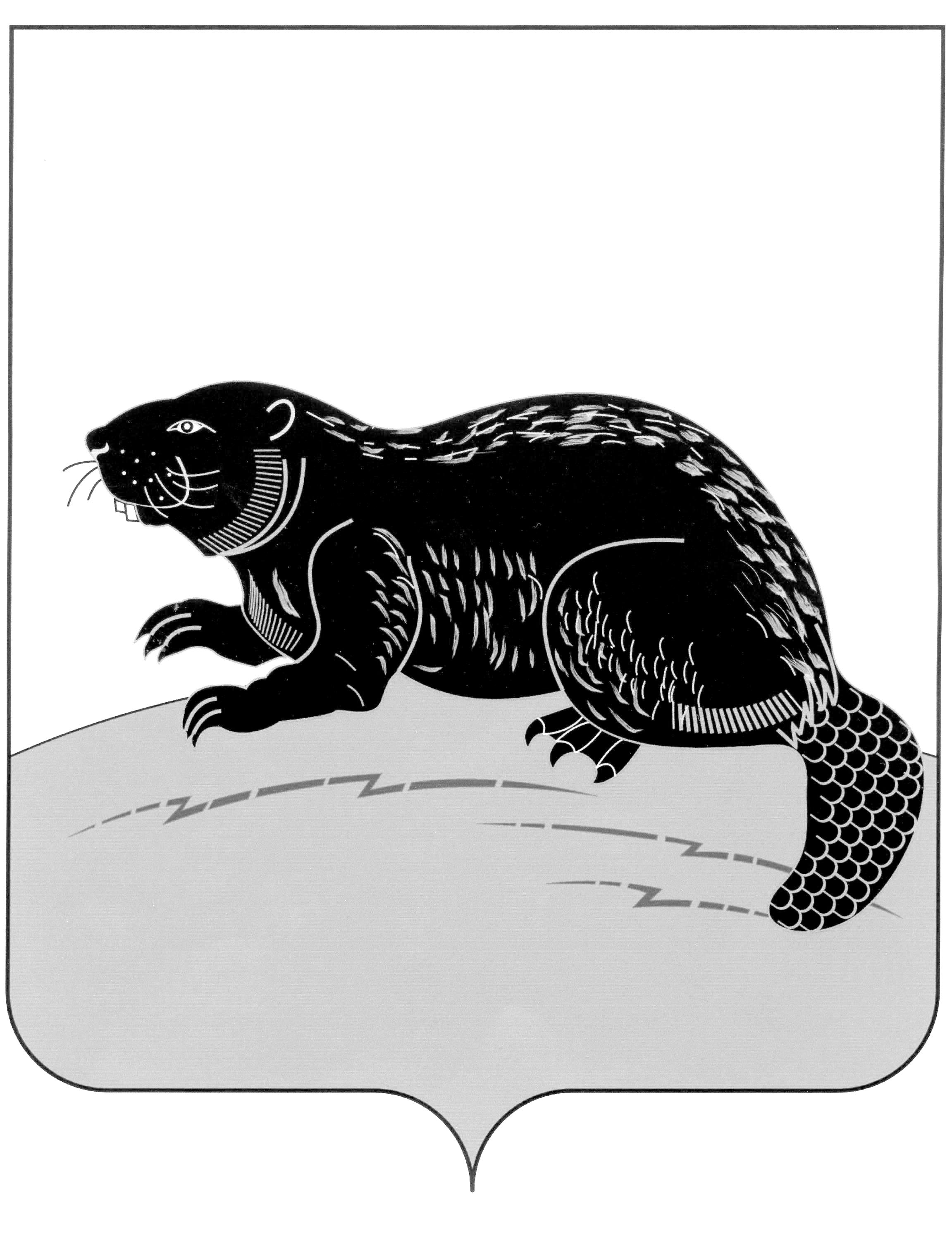 СОВЕТ НАРОДНЫХ  ДЕПУТАТОВ ГОРОДСКОГО ПОСЕЛЕНИЯ ГОРОД БОБРОВ   БОБРОВСКОГО МУНИЦИПАЛЬНОГО РАЙОНА ВОРОНЕЖСКОЙ ОБЛАСТИРЕШЕНИЕот « 28 »  апреля  2022г.  № 20                  г. БобровО внесении изменений и дополнений    в решение Совета народных депутатов     городского поселения город Бобров     Бобровского муниципального района     Воронежской области от 28.12.2017г. № 108«Об утверждении  правил благоустройствагородского поселения  город  Бобров Бобровского  муниципального района Воронежской области (в новой редакции)»(изм. от 27.07.2018г. №39, от 31.05.2019г. №19, от 01.06.2020 №21)В целях приведения нормативного правового акта в соответствие с действующим законодательством, на основании Федерального закона от 28.12.2009 № 381 «Об основах государственного регулирования торговой деятельности в Российской Федерации», постановления Конституционного Суда РФ от 19.04.2021 № 14-П Совет народных депутатов городского поселения город Бобров Бобровского муниципального района Воронежской области р е ш и л:1. Внести    в решение Совета народных депутатов городского поселения город Бобров Бобровского муниципального района  Воронежской области от 28.12.2017г. № 108 «Об утверждении  правил благоустройства городского поселения город Бобров Бобровского  муниципального района Воронежской области (в новой редакции) (изм. от 27.07.2018г. №39, от 31.05.2019г. №19, от 01.06.2020 №21)» следующие изменения:1.1. Пункт 1 статьи 30 Правил благоустройства дополнить абзацами следующего содержания:«Размещение нестационарных торговых объектов на земельных участках, в зданиях, строениях, сооружениях, находящихся в муниципальной собственности, осуществляется в соответствии со схемой размещения нестационарных торговых объектов с учетом необходимости обеспечения устойчивого развития территорий и достижения нормативов минимальной обеспеченности населения площадью торговых объектов.Схема размещения нестационарных торговых объектов разрабатывается и утверждается администрацией городского поселения город Бобров Бобровского муниципального района Воронежской области в порядке, установленным уполномоченным органом исполнительной власти Воронежской области.Утверждение схемы размещения нестационарных торговых объектов, а равно как и внесение в нее изменений, не служит основанием для пересмотра мест размещения нестационарных торговых объектов, строительство, реконструкция или эксплуатация которых были начаты до утверждения указанной схемы.Порядок размещения и использования нестационарных торговых объектов в стационарном торговом объекте, в ином здании, строении, сооружении или на земельном участке, находящихся в частной собственности, устанавливается собственником стационарного торгового объекта, иного здания, строения, сооружения или земельного участка с учетом требований, определенных законодательством Российской Федерации.Размещения нестационарных торговых объектов на земельных участках, относящихся к придомовой территории многоквартирного дома допускается, если собственниками этих участков выражено согласие на размещении таких объектов и соблюдены обязательные требования, установленные законодательством.2. Настоящее решение подлежит обнародованию и размещению на официальном сайте администрации городского поселения город Бобров www.bobrovcity.ru .3. Настоящее решение вступает в силу со дня его официального обнародования.Глава городскогопоселения город Бобров                                                                       А.М.Куценко